DICHIARAZIONE SOSTITUTIVA RELATIVA ALLO SVOLGIMENTO DI ALTRI INCARICHI O CARICHE O ATTIVITA’ PROFESSIONALI
(ART. 15 COMMA 1 LETT. C  DEL D.LGS.33/2013)Il/La sottoscritto/a ______________________________________________________ in relazione all’incarico di ___________________________________________________________________________________________DICHIARAai sensi e per gli effetti degli artt. 46 e 47 del d.P.R. 445/2000:con riferimento ai dati relativi allo svolgimento di incarichi in enti di diritto privato regolati o finanziati dalla pubblica amministrazionedi NON svolgere incarichi in enti di diritto privato regolati o finanziati dalla pubblica amministrazione di svolgere i seguenti incarichi in enti di diritto privato regolati o finanziati dalla pubblica amministrazionecon riferimento ai dati relativi alla titolarità di cariche in enti di diritto privato regolati o finanziati dalla pubblica amministrazionedi NON avere titolarità di cariche in enti di diritto privato regolati o finanziati dalla pubblica amministrazione di avere la titolarità delle seguenti cariche in enti di diritto privato regolati o finanziati  dalla pubblica amministrazionecon riferimento ai dati relativi allo svolgimento di attività professionalidi NON svolgere attività professionali di svolgere le seguenti attività professionaliSi impegna infine:a comunicare tempestivamente le eventuali variazioni che interverranno nel corso dell’incarico.Ferrara, ________________________Firma __________________________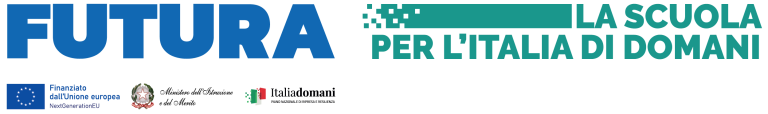 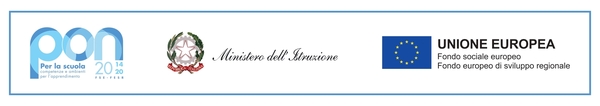 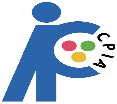 C.P.I.A. FERRARAC.P.I.A. FERRARA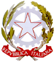 Centro Provinciale per l’Istruzione degli AdultiCentro Provinciale per l’Istruzione degli AdultiCentro Provinciale per l’Istruzione degli AdultiCentro Provinciale per l’Istruzione degli Adultiwww.cpiaferrara.edu.itFEMM07000RFEMM07000RC.F. 93088940387nEnteincaricodurataGratuitosi/nonEntecaricadurataGratuitasi/nonAttività professionaledalnote